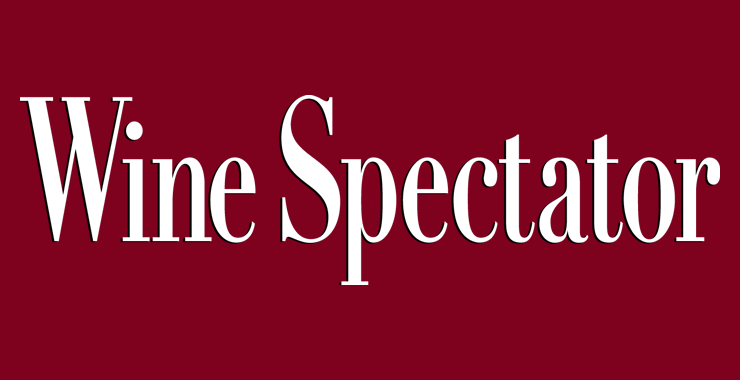 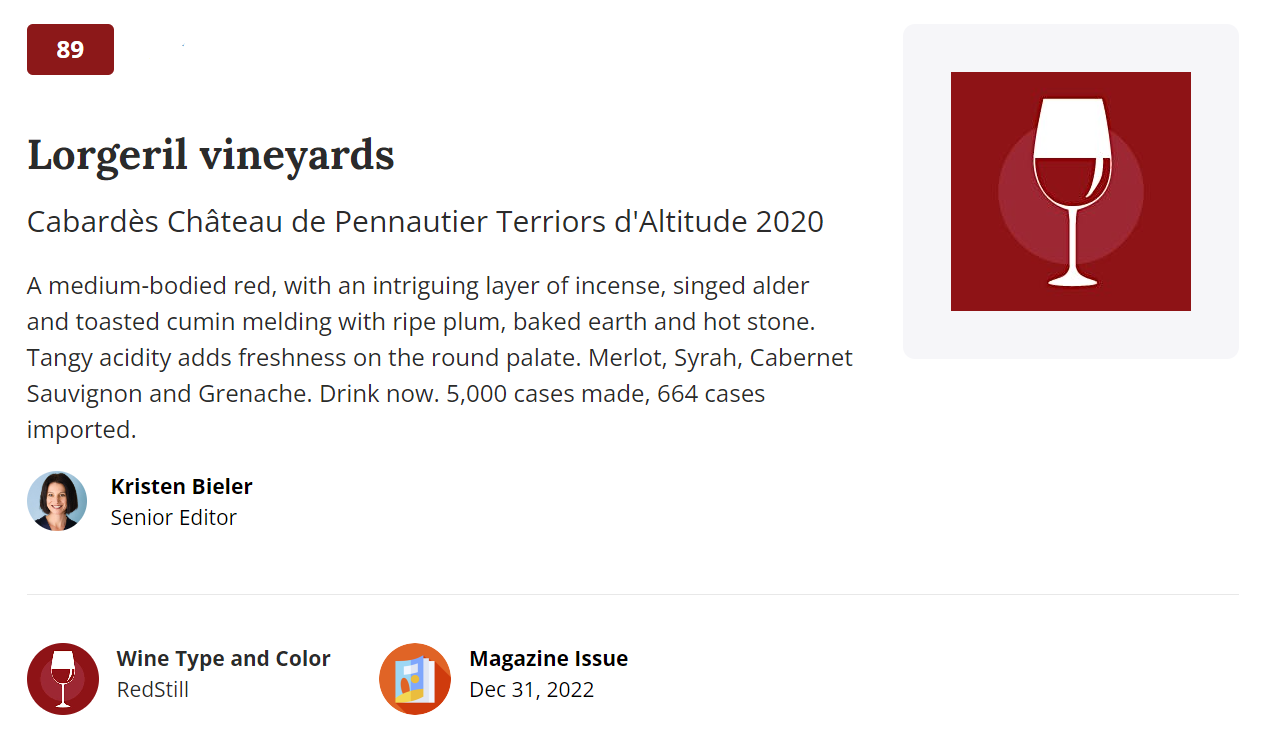 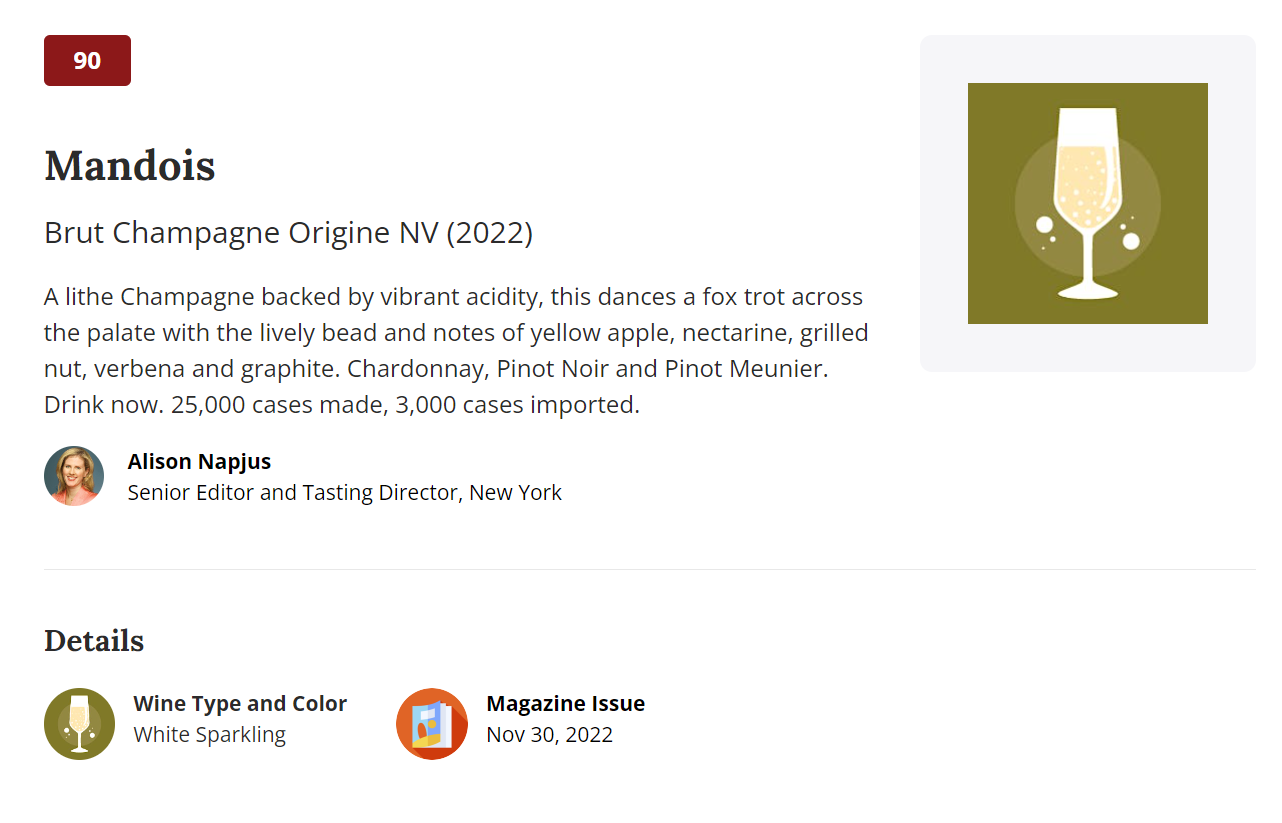 Chateau-de-Pennautier-Cabardes-2020